Langzamer en sneller afspelen van cd’s en mp3’s via Windows Media PlayerDe cd-track of mp3 moet worden afgespeeld via het programma Windows Media PlayerVoor wat betreft cd’s: Rip eerst de cd en sla deze op in de mediabibliotheek. Voor het kunnen aanpassen van het tempo moet de cd uit de laptop of pc worden gehaald. Anders wordt afgespeeld via deze bron en kan de afspeelsnelheid niet worden aangepastVoor wat betreft cd’s en mp3’s: -Kies in de Mediabibliotheek het gewenste stuk dat je wilt gaan oefenen-Schakel naar “Naar nu afspelen” door op het icoontje rechtsonder in het scherm te klikken-Nu ben je in de afspeelmodus : klik nu ergens in het veld met de rechtermuisknop-Kies Opties-Klik met de linkermuisknop op instellingen voor  afspeelsnelheid-Links bovenaan verschijnt een schermpje waarin je afspeelsnelheid kunt vertragen en versnellen door het streepje te verslepen of te klikken in het balkje. De toonhoogte blijft constantLet op:-vertragen (en versnellen) werkt goed tot ca. 75% van de originele snelheid. De toonhoogte blijft sowieso altijd gelijk maar onder de 75 % is het geluid vaak te troebel. -Zorg dat je luidsprekers aan je pc of laptop hangt met voldoende geluidskwaliteit en volume zodat je de cd of mp3 tijdens het spelen voldoende kunt horen.     www.vioolboeken.nl     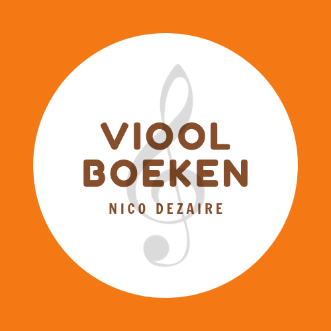 